LARA GIOVANNINI					       CONSULENTE DEL LAVORO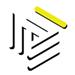                      VIA SANDRO PERTINI 32                                                                                             TEL 051 454116	        40068 SAN LAZZARO  DI SAVENA (BO)			                               FAX 051 455795									 A  TUTTI I CLIENTI									      LORO SEDECIRCOLARE N. 6/2017San Lazzaro di Savena, 10 Ottobre 2017OGGETTO: INAIL DAL 12 OTTOBRE 2017 SCATTA L’OBBLIGO DI COMUNICARE LE ASSENZE PER INFORTUNIO DI ALMENO UN GIORNO.Dal 12 Ottobre 2017, scatta il nuovo obbligo di denuncia degli infortuni che comportano un’assenza di almeno un giorno oltre a quello dell’evento.L’art. 18, comma 1, lett. r), del D.Lgs. n. 81/2008 (Testo Unico in materia di tutela della salute e della sicurezza nei luoghi di lavoro) disciplina l’obbligo, in capo ai datori di lavoro, di trasmettere in via telematica all’INAIL. ENTRO 48 ORE dalla ricezione del certificato medico, la comunicazione ai fini statistici e informativi, contenente i dati e le informazioni relativi agli infortuni sul lavoro che comportino l’assenza dal lavoro di almeno un giorno, escluso quello dell’evento e . ENTRO DUE GIORNI dalla ricezione del certificato medico, la denuncia ai fini assicurativi, degli infortuni sul lavoro che comportino un’assenza dal lavoro superiore a tre giorni. Rispetto a tali eventi, l’obbligo di comunicazione si considera, comunque, assolto per mezzo della predetta denuncia.Posto che l’obbligo di denuncia, ai fini assicurativi, degli infortuni sul lavoro che comportino un’assenza dal lavoro superiore a tre giorni, da effettuarsi entro due giorni dalla ricezione del certificato medico in via telematica, rappresenta la conferma di un obbligo preesistente, la novità  è rappresentata dall’ulteriore obbligo, in capo ai datori di lavoro, di comunicare, ai fini statistici e informativi, anche gli infortuni sul lavoro che comportino l’assenza dal lavoro di almeno un giorno, escluso quello dell’evento.SANZIONI:E’ prevista l’applicazione di una sanzione amministrativa pecuniaria nel caso di mancato assolvimento dell’obbligo di comunicazione degli infortuni che comportino un’assenza:. di almeno un giorno:   da      548,00 a 1.972,80 euro;. superiore a tre giorni:  da  1.096,00 a 4.932,00 euro.Per quanto sopra esposto, in caso di infortunio sul lavoro,  si invita a rivolgersi immediatamente al Nostro studio per assolvere al nuovo obbligo.Cordialmente,								Studio Giovannini Lara       